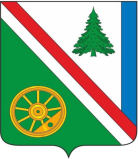 07.02.2024 г. №66РОССИЙСКАЯ ФЕДЕРАЦИЯИРКУТСКАЯ ОБЛАСТЬБРАТСКИЙ РАЙОНВИХОРЕВСКОЕ МУНИЦИПАЛЬНОЕ ОБРАЗОВАНИЕАДМИНИСТРАЦИЯПОСТАНОВЛЕНИЕ О ПОДГОТОВКЕ НАСЕЛЕНИЯ, ОРГАНОВ УПРАВЛЕНИЯ,СИЛ ГРАЖДАНСКОЙ ОБОРОНЫ И МУНИЦИПАЛЬНОГО ЗВЕНА ОТП РСЧС В ОБЛАСТИ ГРАЖДАНСКОЙ ОБОРОНЫ, ЗАЩИТЫ НАСЕЛЕНИЯ И ТЕРРИТОРИИ ОТ ЧРЕЗВЫЧАЙНЫХ СИТУАЦИЙ ПРИРОДНОГО И ТЕХНОГЕННОГО ХАРАКТЕРА НА ТЕРРИТОРИИ ВИХОРЕВСКОГО МУНИЦИПАЛЬНОГО ОБРАЗОВАНИЯ В соответствии с Федеральным законом от 21.12.1994 № 68-ФЗ «О защите населения и территорий от чрезвычайных ситуаций природного и техногенного характера», Федеральным законом от 12.02.1998 № 28-ФЗ «О гражданской обороне», Федеральным законом от 21.12.1994 № 69-ФЗ «О пожарной безопасности», Федеральным законом № 131-ФЗ от 06.10.2003 «Об общих принципах организации местного самоуправления в Российской Федерации», Организационно-методические рекомендации по подготовке всех групп населения в области гражданской обороны и защиты от чрезвычайных ситуаций на территории Российской Федерации в 2021 - 2025 годах (утв. МЧС России 30.12.2020 N 2-4-71-36-11), в целях совершенствования подготовки населения, органов управления, сил гражданской обороны и муниципального звена областной территориальной подсистемы РСЧС (далее - М3 ОТП РСЧС),руководствуясь статьей 45 Устава Вихоревского муниципального образования, администрация Вихоревского городского поселения, ПОСТАНОВЛЯЕТ:1.Руководителям предприятий, организаций, учреждений различных организационно-правовых форм собственности и ведомственной принадлежности, комиссии КЧС и ОПБ, ПЧ-122 предлагаю:1.1. обеспечить готовность органов управления, сил и средств пожаротушения к немедленному реагированию на чрезвычайные ситуации и пожары, совершенствовать систему мониторинга и прогнозирования чрезвычайных ситуаций, развивать системы оповещения и информационного обеспечения; 1.2. не позднее 01.03.2024 года откорректировать «Планы мероприятий по подготовке к весенне-летнему паводку и безопасному пропуску паводковых вод»;1.3. до 01.03.2024г разработать «Планы по защите населенных пунктов от угроз лесных пожаров»;1.4. спланировать и провести тренировки в периоды предшествующие весенним паводкам, лесным пожарам и функционированию объектов жизнеобеспечения.1.5. организовать своевременное информирование населения, сотрудников предприятий и учреждений при возникновении аварий на объектах жизнеобеспечения и возникновении чрезвычайных ситуаций на территории поселения;1.6. обеспечить готовность к применению по предназначению местные системы оповещения населения;1.7. осуществлять сбор и обмен информацией в области защиты населения и территорий от чрезвычайных ситуаций;1.9. совершенствовать порядок мониторинга  и прогнозирования чрезвычайных ситуаций и пожаров методом межведомственного взаимодействия.1.10. работу по обучению неработающей части населения по действиям при возникновении чрезвычайной ситуации или пожара организовать и проводить на постоянной основе.	2.Руководителям предприятий ЖКХ всех форм собственности и ведомственной принадлежности.2.1.организовать контроль и обеспечить подготовку объектов жизнеобеспечения, при этом особое внимание обратить на подготовку сетей горячего и холодного водоснабжения, на создание запасов топлива для котельных. 2.2.обеспечить бесперебойную работу источников противопожарного водоснабжения;2.3. создать неснижаемый резерв материальных и технических средств для ликвидации аварий на объектах жизнеобеспечения.	3.Руководителям учреждений социальной сферы обеспечить соблюдение требований пожарной и электробезопасности в своих учреждениях.	4. Данное постановление подлежит опубликованию в информационном бюллетене и размещению на официальном сайте администрации Вихоревского городского поселения. 	5.Контроль за исполнением постановления оставляю за собой.Глава администрации Вихоревского городского поселения 				     	         Н.Ю. Дружинин		Согласовано:Управляющий делами администрации___________________ Дударева Г.А.«___»___________2024г.Начальник юридического отдела___________________ Ведерникова М.А.«___»___________2024г.РАССЫЛКА:1экз.-дело1 экз.-ГО и ЧСИсп.:  Л.В. Гордеева Тел. 40-52-15